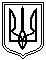 Миколаївська міська рада	Постійна комісії міської ради з питань промисловості, транспорту,енергозбереження, зв'язку, сфери послуг, підприємництва та торгівліПРОТОКОЛ  №15305.11.2019     м. Миколаїв   каб.357     10:00Засідання постійної комісії міської ради     з питань промисловості, транспорту, енергозбереження, зв'язку, сфери послуг,  підприємництва та торгівліГолова комісії: Євтушенко В.В. Секретар комісії: Садиков В.В.Члени комісії: Ісаков С.М., Шульгач С.В.Відсутні члени комісії: Картошкін К.Е.ПРИСУТНІ:Курляк О.М., заступник директора департаменту економічного розвитку Миколаївської міської ради – начальник управління з розвитку споживчого ринку;Шамрай І.В., начальник управління охорони  здоров’я Миколаївської міської ради;Омельчук О.А., заступник міського голови;Слободяник А. П., заступник директора департаменту енергетики, енергозбереження та запровадження інноваційних технологій;Карабут Г.В., начальник відділу енергетичного нагляду, нормування та контролю;Василенко С.І., директор департаменту праці та соціального захисту населення;Антоненко В.М., представник директора міського центру комплексної реабілітації для дітей з інвалідністю «Цвєтік-Сєміцвєтік»; Цимбал А.А., директор департаменту архітектури та містобудування Миколаївської міської ради;Кравченко  О.А., головний спеціаліст відділу судової роботи юридичного департаменту Миколаївської міської ради;Кваша О.В., головний інженер КП «Миколаївське міжміське бюро технічної інвентаризації».Представники преси та телебачення.ПОРЯДОК ДЕННИЙ :1. Звернення заступника міського голови Омельчука О.А. від 15.10.2019 за вх.№5505/02.02.01-22/20/14/19 за вх. №2683 від 16.10.2019 щодо розгляду проєкту рішення «Про затвердження Схеми теплопостачання міста Миколаєва», s-de-014. Для обговорення питання запрошено :Омельчук О.А., заступник міського голови;Карабут Г.В., начальник відділу енергетичного нагляду, нормування та контролю.2. Звернення в.о. начальника управління охорони  здоров’я Миколаївської міської ради Фаюка В. №1250/14.01-14 від 18.10.2019 за вх.2736 від 21.10.2019 щодо розгляду проєкту рішення міської ради «Про затвердження передавального акта та статуту міського протитуберкульозного диспансеру в результаті його реорганізації шляхом перетворення у комунальне некомерційне підприємство Миколаївської міської ради «Центр соціально значущих хвороб» (s-zd-058).   Для обговорення питання запрошено :Фаюк В.В., в.о. начальника управління охорони  здоров’я Миколаївської міської ради.3. Звернення директора департаменту праці та соціального захисту населення Василенко С.І. №09.5070/14 від 10.10.2019 за вх.№2710 від 17.10.2019 щодо розгляду можливості збільшення штатних одиниць у 2020 році для міського центру комплексної реабілітації для дітей з інвалідністю, а саме для: - надання послуг з комплексної реабілітації – 9 одиниць; - відкриття груп денного перебування – 7 одиниць.Для обговорення питання запрошено :Василенко С.І., директор департаменту праці та соціального захисту населення.4. Звернення директора департаменту архітектури та містобудування Миколаївської міської ради Цимбала А.А. №18-390 від 01.10.2019 за вх.№2584 від 02.10.2019 щодо розгляду проєкту рішення міської ради «Про визначення виконавчого комітету Миколаївської міської ради уповноваженим органом щодо прийняття рішень про переведення дачного чи садового будинку у жилий будинок або про відмову в такому переведенні», s-ax-007.Для обговорення питання запрошено :Цимбал А.А., директор департаменту архітектури та містобудування Миколаївської міської ради;Бочарова І.В., начальник юридичного департаменту Миколаївської міської ради;Представник КП "Миколаївське міжміське бюро технічної інвентаризації.5. Інформація управління містобудування та архітектури Миколаївської міської ради щодо Комплексної схеми розміщення тимчасових споруд у м. Миколаєві.Для обговорення питання запрошено :Цимбал А.А., начальник управління містобудування та архітектури ММР – головний архітектор міста;Курляк О.М., заступник директора департаменту економічного розвитку– начальник управління з розвитку споживчого ринку департаменту економічного розвитку Миколаївської міської ради.Нефьодов О.А., заступник начальника управління – начальник відділу   містобудівного кадастру та обліку об’єктів містобудування ММР;Бондаренко С.І., начальник управління земельних ресурсів Миколаївської міської ради.6. Звернення Криленко В.І., № 5705/02.02.01-22/02.03/14/19 від 23.10.2019 за вх. №2753 від 23.10.2019 щодо розгляду проєкту рішення міської ради «Про затвердження Плану діяльності з підготовки проєктів регуляторних актів Миколаївської міської ради на 2020 рік». Для обговорення питання запрошено :Курляк О.М., заступник директора департаменту економічного розвитку– начальник управління з розвитку споживчого ринку департаменту економічного розвитку Миколаївської міської ради.7. Пропозиції стосовно переліку питань, які мають розглядатися на засіданні постійної комісії у І півріччі 2020 року з метою формування плану роботи Миколаївської міської ради на І півріччя 2020 року.(Відповідно до листа управління апарату ради від 28.10.2019 №1177/1 за  вх. №2785/1 від 28.10.2019).РОЗГЛЯНУЛИ:1. Звернення заступника міського голови Омельчука О.А. від 15.10.2019 за вх.№5505/02.02.01-22/20/14/19 за вх. №2683 від 16.10.2019 щодо розгляду проєкту рішення «Про затвердження Схеми теплопостачання міста Миколаєва», s-de-014. СЛУХАЛИ: Омельчука О.А., який проінформував членів постійної комісії, що відповідно до Закону України «Про  теплопостачання»  від 02.06.2005 зі змінами та доповненнями, розроблення та реалізація схем теплопостачання міст є одним з основних напрямів розвитку систем теплопостачання. Кожне місто з кількістю жителів більш як 20 тисяч осіб повинно мати схему теплопостачання населених пунктів для можливості прогнозування її трансформації, шляхів вдосконалення та оптимізації. Зазначив, що в 2018 р. на замовлення департаменту енергетики, енергозбереження та запровадження інноваційних технологій Миколаївської міської ради була розроблена схема теплопостачання м. Миколаєва відповідно до наказу Міністерства регіонального розвитку №403 та в травні дана схема була захищена на засіданні комітету комісії  Міністерства регіонального розвитку. Наказ про затвердження було розміщено на сайті Міністерства №197 від 22.08.2019. Зазначив, що відповідно до ст.13 Закону України «Про  теплопостачання»  затвердження схем теплопостачання входить до повноваження органів місцевого самоврядування у сфері теплопостачання, виходячи з чого департаментом енергетики, енергозбереження та запровадження інноваційних технологій був підготовлений проект рішення «Про затвердження Схеми теплопостачання міста Миколаєва», s-de-014. Слободяника А.П., який зазначив, що схема теплопостачання являє собою  детальний аналіз централізованої системи теплопостачання міста та розробку варіантів подальшого розвитку. Зазначив, що основними виробниками теплоенергії є ПРАТ «МИКОЛАЇВСЬКА ТЕЦ» та ОКП "Миколаївоблтеплоенерго". Презентував основні характеристики ОКП "Миколаївоблтеплоенерго" та ПРАТ «МИКОЛАЇВСЬКА ТЕЦ»  (протяжність теплових мереж, динаміка теплових витрат, теплове навантаження, показники використання газу, споживання енергоресурсів, виробництво теплової енергії та інше);  інформацію, щодо споживання теплової енергії в розрізі категорії споживачів, проблематику діючої системи енергопостачання та варіанти подальшого розвитку системи теплопостачання (реконструкція теплових мереж, модернізація котелень, будівництво теплотрас, будівництво нової котельні по вул. Янтарна, 67, заміна ізоляції наземних ділянок та інше).  Презентував схему теплопостачання міста. Проінформував членів постійної комісії про програму DemoUkrainaDH.  Євтушенко В.В. та Ісакова С.М., які запитали у заступника  міського голови Омельчука О.А. чи визначена програмою сума фінансування, яка необхідна для реалізації вказаних заходів та термін виконання.Омельчука О.А., який зазначив, що на даний момент  мова йде про Схему теплопостачання міста Миколаєва та заходи, які нею передбачені і після затвердження даної Схеми сесією Міської ради її реалізація буде включена в  профільну програму, в якій будуть закладені суми фінансування,  кошторисні розрахунки яких будуть підготовлені до моменту розгляду програми на сесії міської ради, необхідні для реалізації передбачених заходів. Євтушенко В.В., який запитав у заступника  міського голови Омельчука О.А. щодо співіснування ПРАТ «МИКОЛАЇВСЬКА ТЕЦ» та ОКП "Миколаївоблтеплоенерго".Омельчука О.А., який надав відповідь на поставлене запитання депутата Миколаївської міської ради VII скликання  Євтушенка В.В.Ісакова С.М., який запитав у заступника міського голови                   Омельчука О.А. чому не була організована робоча група щодо вивчення ситуації, що склалася на ПРАТ «МИКОЛАЇВСЬКА ТЕЦ».   Євтушенка В.В., який запропонував, рекомендувати департаменту енергетики, енергозбереження та запровадження інноваційних технологій Миколаївської міської ради, під керівництвом профільного заступника міського голови Омельчука О.А., зібрати ініціативну групу для обговорення ситуації, яка склалася на  ПРАТ «МИКОЛАЇВСЬКА ТЕЦ». Ісакова С.М., який запитав у заступника міського голови                   Омельчука О.А., чи ознайомлені з даним документом представники ПРАТ «МИКОЛАЇВСЬКА ТЕЦ» та ОКП "Миколаївоблтеплоенерго".Омельчука О.А., який зазначив, що є протокол робочої групи, яка працювала над даним документом, з підписами представників  «МИКОЛАЇВСЬКА ТЕЦ» та ОКП "Миколаївоблтеплоенерго".Ісакова С.М., який зазначив, що до винесення та розгляду даного проєкту на сесії міської ради департаменту енергетики, енергозбереження та запровадження інноваційних технологій Миколаївської міської ради потрібно підготувати інформацію щодо суми фінансування, яка необхідна для реалізації заходів передбачених Схемою та зазначити термін виконання. В обговоренні приймали участь члени постійної комісії.РЕКОМЕНДОВАНО:1. Проєкт рішення «Про затвердження Схеми теплопостачання міста Миколаєва», s-de-014, прийняти до відома. 2. Департаменту енергетики, енергозбереження та запровадження інноваційних технологій Миколаївської міської ради, під керівництвом профільного заступника міського голови Омельчука О.А., зібрати ініціативну групу для обговорення ситуації, яка склалася на  ПРАТ «МИКОЛАЇВСЬКА ТЕЦ». ГОЛОСУВАЛИ: «за» – 4, «проти» – 0, «утримались»  - 0.2. Звернення в.о. начальника управління охорони  здоров’я Миколаївської міської ради Фаюка В. №1250/14.01-14 від 18.10.2019 за вх.2736 від 21.10.2019 щодо розгляду проєкту рішення міської ради «Про затвердження передавального акта та статуту міського протитуберкульозного диспансеру в результаті його реорганізації шляхом перетворення у комунальне некомерційне підприємство Миколаївської міської ради «Центр соціально значущих хвороб» (s-zd-058).    СЛУХАЛИ: Шамрай І.В., яка проінформувала членів постійної комісії щодо проєкту рішення міської ради «Про затвердження передавального акта та статуту міського протитуберкульозного диспансеру в результаті його реорганізації шляхом перетворення у комунальне некомерційне підприємство Миколаївської міської ради «Центр соціально значущих хвороб» (s-zd-058).   РЕКОМЕНДОВАНО:1. Проєкт рішення міської ради «Про затвердження передавального акта та статуту міського протитуберкульозного диспансеру в результаті його реорганізації шляхом перетворення у комунальне некомерційне підприємство Миколаївської міської ради «Центр соціально значущих хвороб» (s-zd-058), підтримати. ГОЛОСУВАЛИ: «за» – 4, «проти» – 0, «утримались»  - 0.3. Звернення директора департаменту праці та соціального захисту населення Василенко С.І. №09.5070/14 від 10.10.2019 за вх.№2710 від 17.10.2019 щодо розгляду можливості збільшення штатних одиниць у 2020 році для міського центру комплексної реабілітації для дітей з інвалідністю, а саме для: - надання послуг з комплексної реабілітації – 9 одиниць; - відкриття груп денного перебування – 7 одиниць.СЛУХАЛИ:Василенко С.І., який звернувся до членів постійної комісії, з питанням розгляду можливості збільшення штатних одиниць у 2020 році для міського центру комплексної реабілітації для дітей з інвалідністю «Цвєтік-Сєміцвєтік» з метою приведення у відповідність з Положенням про центр комплексної реабілітації для дітей з інвалідністю, затвердженого Миколаївською міською радою №49/8 від 20 грудня 2018 «Про зміни назви міського центру соціальної реабілітації дітей-інвалідів та затвердження Положення про міський центр комплексної реабілітації для дітей з інвалідністю». Зазначив,  що для надання послуг з комплексної реабілітації необхідно 9 одиниць; для відкриття груп денного перебування – 7 одиниць.Ісакова С.М., який запитав у директора департаменту праці та соціального захисту населення Василенко С.І. які суми необхідні для фінансування.Антоненко В.М., яка зазначила, що для надання послуг з комплексної реабілітації необхідно 983 тис. та 1 млн. 22 тис. необхідно на відкриття груп денного перебування.В обговоренні приймали участь члени постійної комісії.РЕКОМЕНДОВАНО:1. Звернення директора департаменту праці та соціального захисту населення Василенко С.І. за вх.№2710 від 17.10.2019 щодо розгляду можливості збільшення штатних одиниць у 2020 році для міського центру комплексної реабілітації для дітей з інвалідністю, підтримати.ГОЛОСУВАЛИ: «за» – 4, «проти» – 0, «утримались»  - 0.4. Звернення директора департаменту архітектури та містобудування Миколаївської міської ради Цимбала А.А. №18-390 від 01.10.2019 за вх.№2584 від 02.10.2019 щодо розгляду проєкту рішення міської ради «Про визначення виконавчого комітету Миколаївської міської ради уповноваженим органом щодо прийняття рішень про переведення дачного чи садового будинку у жилий будинок або про відмову в такому переведенні», s-ax-007.СЛУХАЛИ:Кваша О.В., який зазначив, що  даний проект рішення було розроблено відповідно до постанови Кабінету Міністрів України від 29.04.2015 року №321 «Про затвердження Порядку переведення дачних і садових будинків, що відповідають державним будівельним нормам, у жилі будинки». Проінформував членів постійної комісії щодо даного рішення. В обговоренні приймали участь члени постійної комісії.РЕКОМЕНДОВАНО:1. Розгляд проєкту рішення міської ради «Про визначення виконавчого комітету Миколаївської міської ради уповноваженим органом щодо прийняття рішень про переведення дачного чи садового будинку у жилий будинок або про відмову в такому переведенні», s-ax-007, перенести на чергове засідання постійної комісії у зв’язку з відсутністю директора департаменту архітектури та містобудування Миколаївської міської ради Цимбала А.А.Примітка: рекомендації по даному питанню на голосування не ставилися.5. Інформація управління містобудування та архітектури Миколаївської міської ради щодо Комплексної схеми розміщення тимчасових споруд у м. Миколаєві.РЕКОМЕНДОВАНО:1. Розгляд інформації управління містобудування та архітектури Миколаївської міської ради щодо Комплексної схеми розміщення тимчасових споруд у м. Миколаєві, перенести на чергове засідання постійної комісії у зв’язку з відсутністю директора департаменту архітектури та містобудування Миколаївської міської ради Цимбала А.А.Примітка: рекомендації по даному питанню на голосування не ставилися.6. Звернення Криленко В.І., № 5705/02.02.01-22/02.03/14/19 від 23.10.2019 за вх. №2753 від 23.10.2019 щодо розгляду проєкту рішення міської ради «Про затвердження Плану діяльності з підготовки проєктів регуляторних актів Миколаївської міської ради на 2020 рік». СЛУХАЛИ:Курляка О.М., який зазначив, що з метою виконання статті 7 Закону України «Про засади державної регуляторної політики в сфері господарської діяльності» та статті 25 Регламенту роботи Миколаївської міської ради VII скликання був підготовлений проєкт рішення міської ради «Про затвердження Плану діяльності з підготовки проєктів регуляторних актів Миколаївської міської ради на 2020 рік». Зазначив, що План діяльності сформований за пропозиціями структурних підрозділів Миколаївської міської ради та містить 8 пунктів. РЕКОМЕНДОВАНО:1. Проєкт рішення міської ради «Про затвердження Плану діяльності з підготовки проєктів регуляторних актів Миколаївської міської ради на 2020 рік», прийняти до відома. ГОЛОСУВАЛИ: «за» – 4, «проти» – 0, «утримались»  - 0.7. Пропозиції стосовно переліку питань, які мають розглядатися на засіданні постійної комісії у І півріччі 2020 року з метою формування плану роботи Миколаївської міської ради на І півріччя 2020 року.(Відповідно до листа управління апарату ради від 28.10.2019 №1177/1 за              вх. №2785/1 від 28.10.2019).Членами постійної комісії були запропоновані наступні питання для розгляду на засіданні постійної комісії у I півріччі 2020р., а саме: - Про інвестиційний клімат у місті Миколаєві і шляхи його поліпшення;- Про хід виконання рішення Миколаївської міської ради № 52/5 (26 Червня 2019) «Про затвердження Програми розвитку міського електротранспорту           м. Миколаєва на 2019 - 2022 роки»;- Утримання доріг міста в зимовий період, проблемні питання та пропозиції щодо їх вирішення;- Про стан доріг у м. Миколаєві;- Про хід діяльності КП ММР «Миколаївпастранс», КП ММР «Миколаївелектротранс», ОКП «Миколаївоблтеплоенерго», ПАТ «Миколаївська ТЕЦ»; - Про хід розробки Комплексної схеми розміщення тимчасових споруд у місті Миколаєві та Правил розміщення зовнішньої реклами у місті Миколаєві;- Про роботу пасажирського транспорту в м. Миколаєві, забезпечення транспортними послугами віддалених мікрорайонів міста;- Про впорядкування пасажирських перевезень у місті Миколаєві, шляхи вирішення проблемних питань у сфері пасажирських перевезень;- Попередній розгляд питань, які виносяться на розгляд міської ради;- Розгляд звернень юридичних та фізичних осіб, які надходять до постійної комісії міської ради.В обговорені питання приймали участь члени постійної комісії.РЕКОМЕНДОВАНО:1.Затвердити перелік питань, які мають розглядатися на засіданні постійної комісії у І півріччі 2020 року.ГОЛОСУВАЛИ: «за» – 4, «проти» – 0, «утримались» – 0.Голова постійної комісії                                                        В.В. ЄвтушенкоСекретар постійної комісії                                                    В.В. Садиков